Draaiboek voor FIETSELIEREN 2020 van de Landelijke Gilde LIER LISPOver onze activiteit:Fietselieren 20202 fietstochten van 30 en 55 km in de omgeving van LierOnze activiteit gaat door op zondag 19 september 2021 van 8u tot 20uLocatie start/aankomst: Parochiezaal H.Hart – Eeuwfeestlaan 60 - LierHet maximum aantal deelnemers is:….. afhankelijk van wettelijk vastgelegdCorona-aanspreekpunt:Van den Bergh RudyMijl 79/2 – 2500 LIERrvandenbergh@proximus.be+32 474 816 500Basisveiligheidsmaatregelen:We richten onze locatie zo in dat de veiligheidsafstand van 1,5m tussen de deelnemers altijd mogelijk is.We ventileren onze locatie maximaal, rekening houdend met de aanwezige mogelijkheden op vlak van natuurlijke en/of mechanische ventilatie.We kuisen of ontsmetten de locatie, contactoppervlakten en onze materialen voor en na de activiteit, en op elk ander moment als dit aangewezen is.We vragen de deelnemers om de veiligheidsafstand (e.a. algemene voorschriften) te respecteren, een mondmasker te dragen als de veiligheidsafstand niet 100% gegarandeerd is en zo weinig mogelijk materiaal aan elkaar door te geven.We zorgen er voor dat de deelnemers de handen kunnen wassen en/of ontsmetten bij het betreden en verlaten van de locatie, en op elk ander moment als dit aangewezen is.We vragen de deelnemers om zo veel als mogelijk contactloos te betalen.We voorzien extra handgel, mondmaskers en wegwerphandschoenen voor de bestuursleden en vrijwilligers die omgaan met eten en drinken, alsook voor gebruik bij EHBO.We voorzien bijzondere aandacht voor het regelmatig wassen/ontsmetten van contactoppervlakten, gebruiksvoorwerpen en sanitair.We voorzien bijzondere aandacht voor het regelmatig wassen/ontsmetten van contactoppervlakten, gebruiksvoorwerpen en sanitair.We voorkomen dat mensen spontaan groepjes vormen waarbinnen de veiligheidsafstand niet gerespecteerd wordt.We informeren de deelnemers over de maatregelen die we nemen:We gebruiken het beeld ‘Veilig samenkomen met Landelijke Gilden’ bij de uitnodiging en vragen bij inschrijving contactgegevens op met respect voor de regels van de GDPR.We informeren en begeleiden onze deelnemers persoonlijk bij het onthaal en tijdens de activiteit.We gebruiken de informatieve affiches en signalisatie van Landelijke Gilden tijdens de activiteit.We raden  deelnemers aan om een arts te raadplegen met vragen over de persoonlijke risico’s die ze lopen bij deelname aan de activiteit.Ons ‘corona-aanspreekpunt’ is aanspreekbaar voor, tijdens en na de activiteit; hij spreekt de deelnemers indien nodig persoonlijk aan over het naleven van de verplichte veiligheidsmaatregelen.We voldoen aan onze algemene en administratieve verplichtingen:We houden rekening met eventuele bijkomende richtlijnen van de gemeenteWe duiden een ‘corona-aanspreekpunt’ aan en informeren de deelnemers hierover (in de uitnodiging en op de locatie van onze activiteit)We beschikken over een draaiboekje voor onze activiteit (= dit document), met als verplichte bijlage – een lijst van de deelnemers met hun contactgegevens, die we minstens 30 dagen bij houden - Een overzicht van de aan je activiteit verbonden risico’s op vlak van de verdere verspreiding van het Covid19-virusIn verband met het omgaan met eten en drinken verwijzen we door naar het draaiboek van Horeca Vlaanderen (in bijlage)FIETSELIEREN 2021Fietsroute 30 km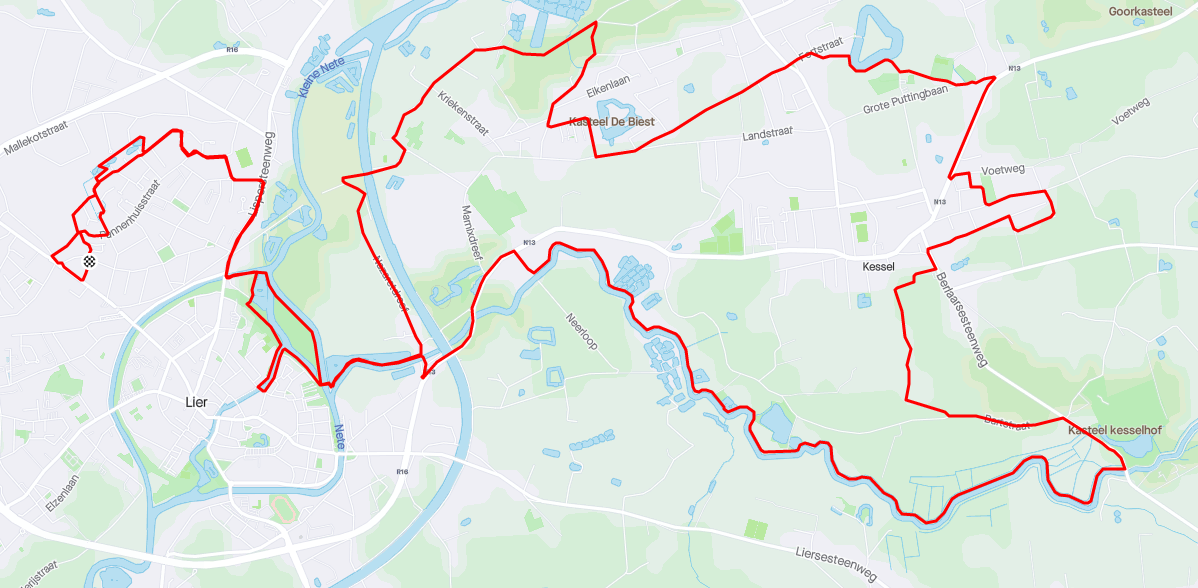 Fietsroute 55 km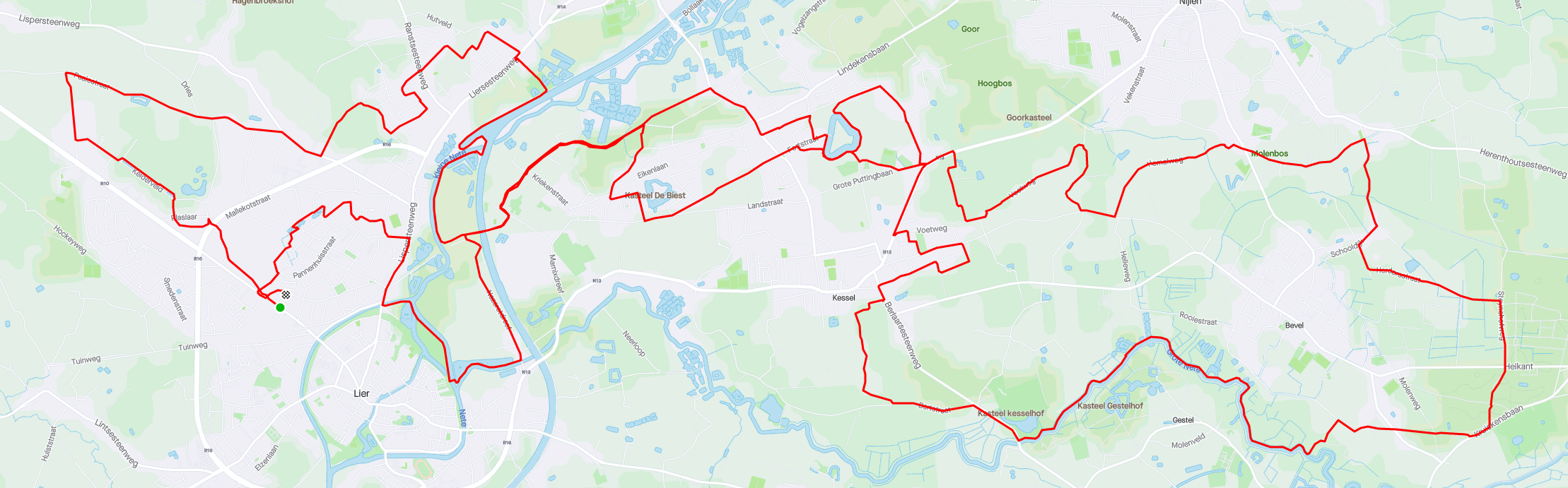 Inschrijvingen:Alle deelnemers dienen vooraf in te schrijven via de websiteBedoeling is dat men inschrijft per familiale bubbelEr zal gewerkt worden met 8 tijdssloten van telkens 1uVoor elk tijdsslot zal maar een beperkt aantal deelnemers toegelaten worden om te vertrekkenHet inschrijvingsgeld zal vooraf moeten betaald worden via overschrijvingDe ingeschreven deelnemers zullen een e-mail ontvangen met registratienummer van hun inschrijving en eveneens een document met de maatregelen in het kader van Covid-19.Locatie Eeuwfeestlaan: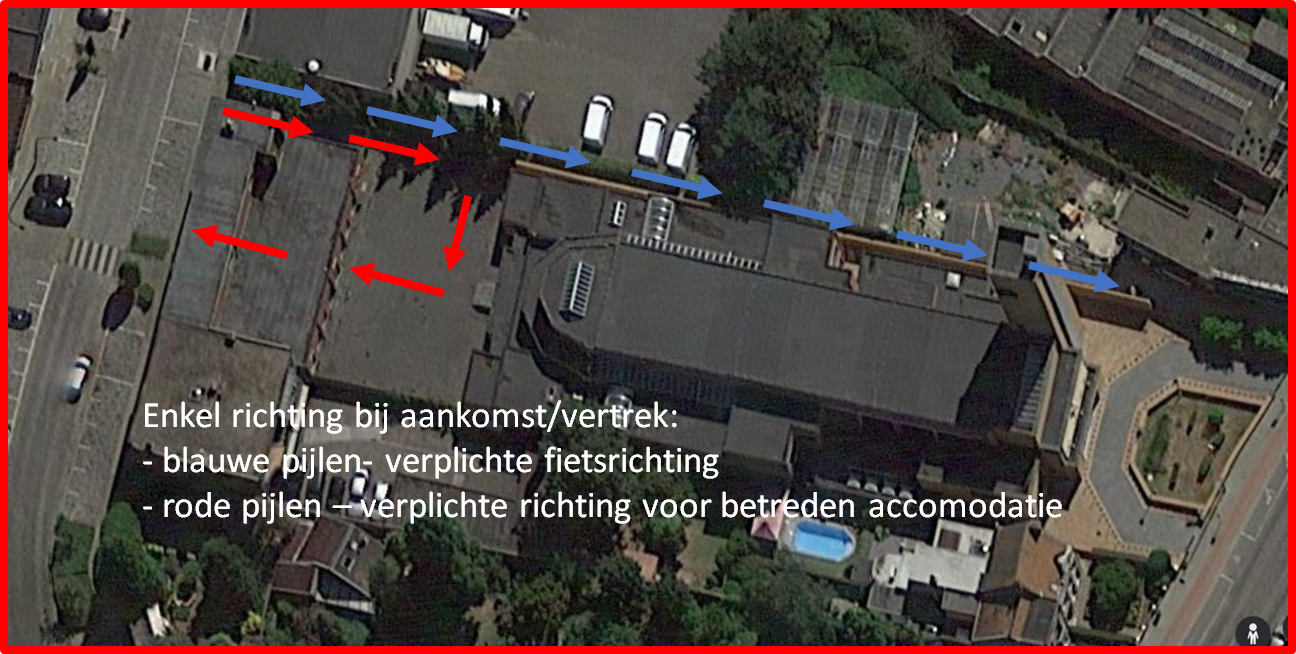 Risicoanalyse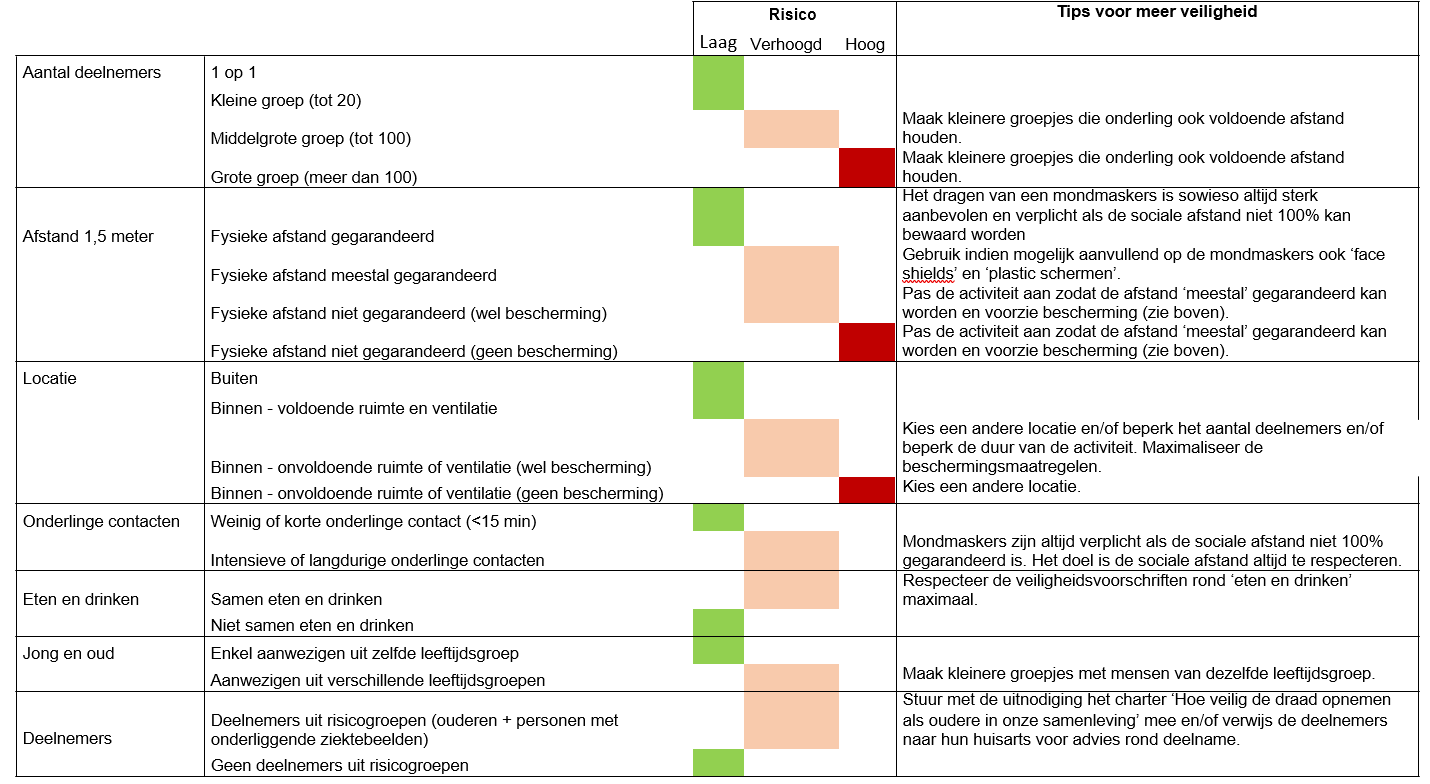 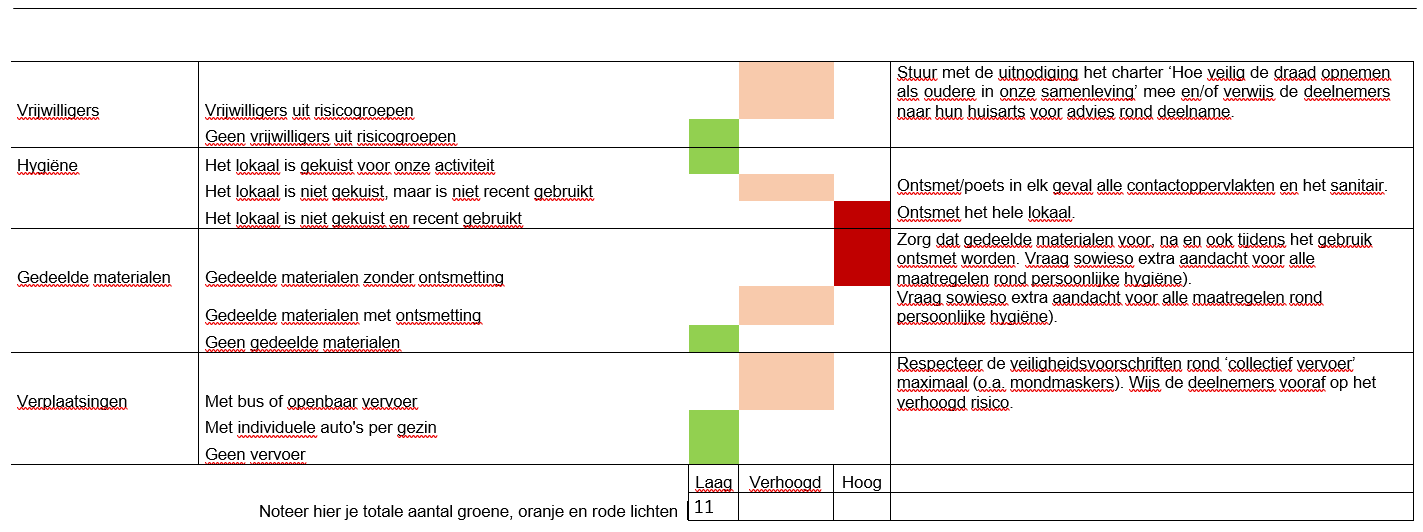 Bijlagen:Draaiboek “opstarten van de gilde-werkingInfoblad veilig vergaderenInfobord veilig samenkomenInfobordjes-veilig samenkomen-afstandInfobordjes-veilig samenkomen-bediening aan tafelInfobordjes- veilig samenkomen-betaal contactloosInfobordjes- veilig samenkomen-contactpersoonInfobordjes- veilig samenkomen-handen wassenInfobordjes- veilig samenkomen-PijlInfobordjes- veilig samenkomen-volg aanwijzingenInfobordjes- veilig samenkomen-volgen pijlenInfobordjes- veilig samenkomen-mondmasker verplichtHoreca Vlaanderen: EetgelegenhedenHoreca Vlaanderen: DrinkgelegenhedenHoreca Vlaanderen: Feestzaal en cateringCrowd ManagementVia onderstaand document is het de bedoeling om een georganiseerd en onderbouwd plan op te stellen om een sturing te geven aan het ordelijk verloop van Fietselieren 2021 en om te voorkomen dat te grote drommen mensen bij elkaar komen.Hiervoor zijn er verschillende scenario’s mogelijk voor inschrijving.Blauwe pijlen traject: fietstocht Rode pijlen traject: toegang koer (buiten) en/of zaal (binnen) voor drank en etenScenario 1Fietstocht 30 en/of 55 kmDeelnemers schrijven vooraf in met hun familiale bubbel (max. 5 personen), volgens een bepaald tijdsslot (1u) vanaf 9u tot en met 17u. Er zijn dus 8 tijdssloten van … personen.Op het einde van de fietstocht gaat iedereen rechtstreeks naar huis.Vooraf inschrijven en betalen voor fietstochtDeelnemers volgen blauwe pijlen traject (met hun fiets)Deelnemers ontvangen hun documenten, een frisdrank en een appel (ligt klaar op hun naam)Scenario 2Fietstocht 30 en/of 55km + picknick mand voor onderwegDeelnemers schrijven vooraf in met hun familiale bubbel (max. 5 personen), volgens een bepaald tijdsslot (1u) vanaf 9u tot en met 17u. Er zijn dus 8 tijdssloten van … personen.Op het einde van de fietstocht gaat iedereen rechtstreeks naar huis.Vooraf inschrijven en betalen voor fietstocht + picknickmandDeelnemers volgen blauwe pijlen traject (met hun fiets)Deelnemers ontvangen hun documenten, een frisdrank en een appel en de picknickmand (ligt klaar op hun naam)Scenario 3 (Enkel tussen 8-11u)Ontbijt tussen 8u en 11u (maximum 1u) + Fietstocht 30 en/of 55km Deelnemers schrijven vooraf in met hun familiale bubbel (max. 5 personen), volgens een bepaald tijdsslot (1u) vanaf 8u tot en met 10u. Er zijn dus 3 tijdssloten van … personen.Inschrijvingen voor het ontbijt zijn beperkt.Op het einde van de fietstocht gaat iedereen rechtstreeks naar huis.Vooraf inschrijven en betalen voor ontbijt + fietstochtDeelnemers volgen eerst rode pijlen traject (zonder fiets) voor ontbijtNa het ontbijt: Deelnemers volgen blauwe pijlen traject (met hun fiets)Deelnemers ontvangen hun documenten, een frisdrank en een appel (ligt klaar op hun naam)Scenario 4 (Enkel tussen 8-11u)Ontbijt tussen 8u en 11u (maximum 1u) + Fietstocht 30 en/of 55km + picknickmandDeelnemers schrijven vooraf in met hun familiale bubbel (max. 5 personen), volgens een bepaald tijdsslot (1u) vanaf 8u tot en met 10u. Er zijn dus 3 tijdssloten van … personen.Inschrijvingen voor het ontbijt zijn beperkt.Op het einde van de fietstocht gaat iedereen rechtstreeks naar huis.Vooraf inschrijven en betalen voor ontbijt + fietstocht + picknickmandDeelnemers volgen eerst rode pijlen traject (zonder fiets) voor ontbijtNa het ontbijt: Deelnemers volgen blauwe pijlen traject (met hun fiets)Deelnemers ontvangen hun documenten, een frisdrank en een appel (ligt klaar op hun naam)Mogelijkheid van drank/eten na de fietstochtWanneer de eerste deelnemers met de fiets vertrekken om 9u kunnen deze vanaf 11u terug op de aankomstplaats zijn.Het ontbijt is dan afgelopen.Mogelijk kunnen we als organisatie dan drank en/of eten aanbieden.Te bespreken.Wanneer de deelnemers zich aanbieden volgen zij het rode pijlen traject.Zowel buiten (op de koer) als binnen (in de parochiezaal) zullen er individuele tafels met maximum 5 stoelen opgesteld worden.Het totale aantal plaatsen:Buiten: …………….. personenBinnen: ……………. PersonenDe deelnemers kunnen zich na aanmelding, begeven naar de hun toegewezen tafel.Op deze tafel kunnen zij een document invullen met hun persoonsgegevens en de bestelling welke ze wensen te plaatsen (drank/eten).Afhandeling van drank/eten zal verlopen volgens protocol van Horeca Vlaanderen.